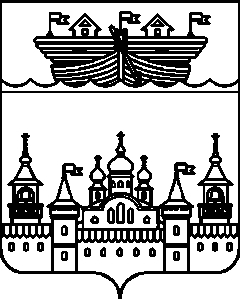 СЕЛЬСКИЙ СОВЕТ  НАХРАТОВСКОГО СЕЛЬСОВЕТАВОСКРЕСЕНСКОГО МУНИЦИПАЛЬНОГО РАЙОНАНИЖЕГОРОДСКОЙ ОБЛАСТИ Р Е Ш Е Н И Е20 сентября 2019 года                                                        			     № 28О делегировании депутатов сельского Совета Нахратовского              сельсовета в Земское собрание Воскресенского муниципального                 района Нижегородской областиВ соответствии с Федеральным законом от 06 октября 2003 года № 131-ФЗ «Об общих принципах организации местного самоуправления в Российской Федерации», пунктом 22 части 1 статьи 23 Устава Нахратовского сельсовета Воскресенского муниципального района Нижегородской области, сельский Совет решил:1.Делегировать в Земское собрание Воскресенского муниципального района Нижегородской области:-- ИЛЬИНУ НАТАЛЬЮ ВЛАДИМИРОВНУ, главу местного самоуправления Нахратовского сельсовета Воскресенского муниципального района Нижегородской области,  депутата сельского Совета Нахратовского сельсовета Воскресенского муниципального района Нижегородской области по избирательному округу № 4;-- ЕДИГАРЯН МАРТИНА РУБЕНОВИЧА, депутата сельского Совета Нахратовского сельсовета Воскресенского муниципального района Нижегородской области по избирательному округу № 3;2.Обнародовать настоящее решение на информационном стенде администрации Нахратовского сельсовета и разместить на официальном сайте администрации Воскресенского муниципального района Нижегородской области.3. Настоящее решение вступает в силу со дня его обнародования.Глава местного самоуправленияНахратовского сельсовета							Ильина Н. В.